M・A・S・H1. Home						2. Job			Misaki, Japan					DoctorSydney, Australia					Actor		Paris, France					TeacherNew York, U.S.A.					Athlete_________________________				_________________________	3. How many children			4. Pets1							Dog 2							Cat10							Monkey_________________________				_________________________5. Transportation				Draw your spiralWalkingHorseCarAirplane_________________________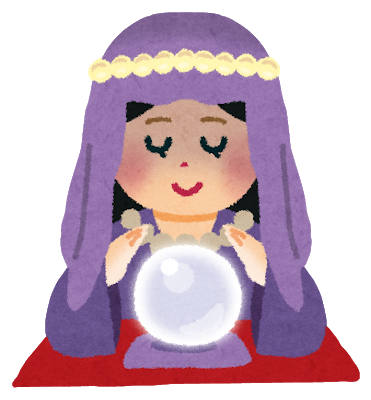 ～Now〜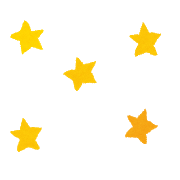 write your fortune!What home will you live in? ______________________________________________________________________________Where will you live? ______________________________________________________________________________What will you be? ______________________________________________________________________________How many children will you have? ______________________________________________________________________________What pet will you have? ______________________________________________________________________________How will you get around? ______________________________________________________________________________